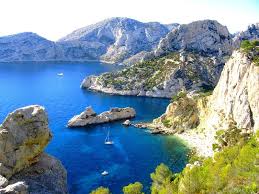 Allons à Cassis.Bonjour ma belle Méditerranée, tu es bonheur,Le soleil que tu diffuses est ton plan douceur.Au pied de ta falaise ocre du Cap CanailleCassis est une portion de ton paradis sans faille.Le tableau orangé et bleuté attendrit mon cœur,Les tons sont apaisants et le charme enjôleur.La place du marché et ses superbes platanesOffre de l'ombre aux visiteurs et aux marchands.La fontaine des Quatre Nations apporte sa fraîcheurAinsi que son murmure relaxant et enchanteur.Du haut des falaises cuivrées agrémentées de verdureLa vue est délicieuse, la mer est d'un bleu pur.Plus loin, le Parc National est un havre de paix.Je retrouve la falaise blanche et les pins pour l'ombrager,La calanque de Sormiou est un écrin divin,La roche comme de la craie blanche rayonne de son teint,Elle donne de l'éclat à la végétation, au ciel et à l'eau,Procure au regard une vision idyllique, une superbe photo.La mer turquoise au pied des minéraux dorésFait des calanques un décor féerique de toute beauté.Les naturistes ont trouvé leur bonheur dans ce paradisSous les yeux des sublimes falaises, ils idéalisent leur vie.Marie Laborde.